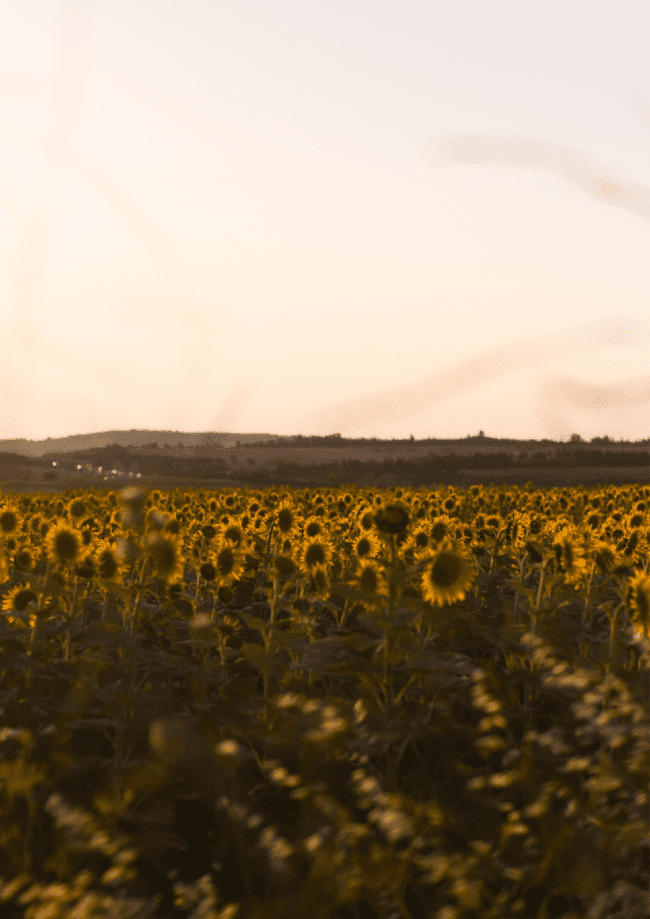 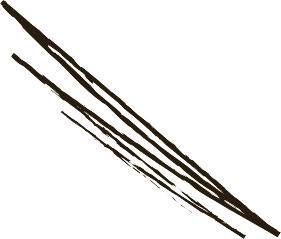 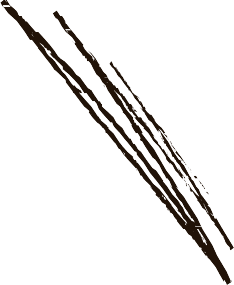 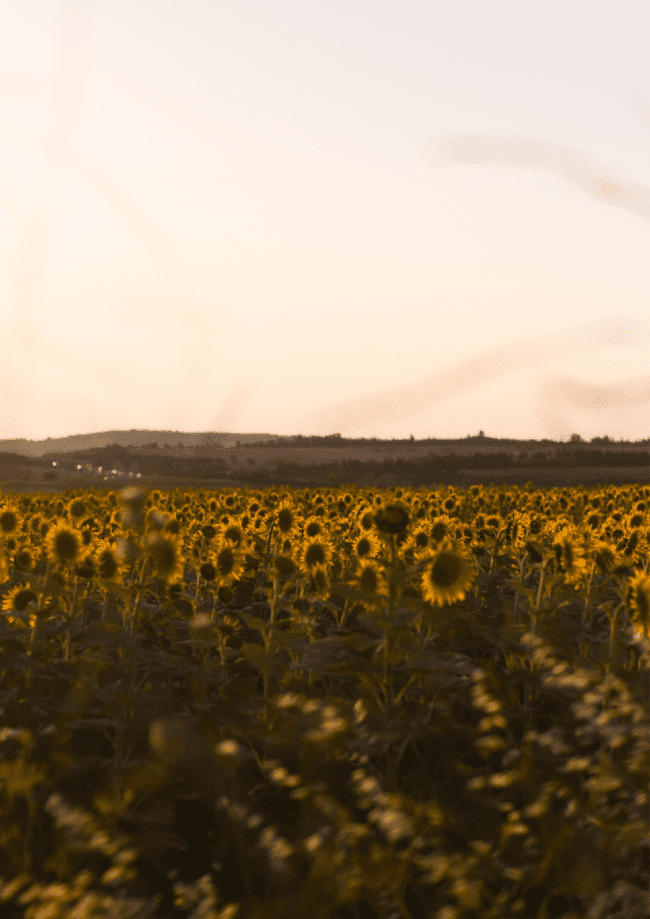 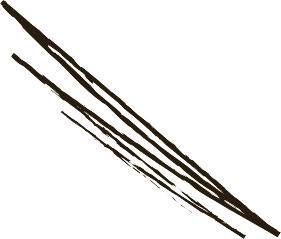 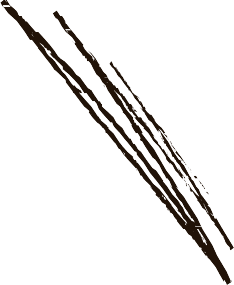 HI SEPTIEMBRETOMATELO CON CALMAwww.reallygreatsite.com